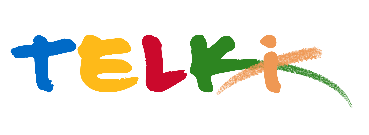 Telki Község Önkormányzata2089 Telki, Petőfi u.1.Telefon: (06) 26 920 801E-mail: hivatal@telki.huwww.telki.huElőterjesztésA Képviselő-testület 2022. október 10.-i rendes ülésére Az Önkormányzat 2022. évi költségvetéséről szóló 3/2022.(III.11.) önkormányzati rendelet módosításárólA napirendet tárgyaló ülés dátuma: 					2022.10.03.A napirendet tárgyaló ülés: 						Pénzügyi Bizottság, Képviselő-testület Az előterjesztést készítette: 						jegyzőElőterjesztő:								Polgármester A napirendet tárgyaló ülés típusa: 					nyílt / zárt A napirendet tárgyaló ülés típusa: 					rendes / rendkívüli A határozat elfogadásához szükséges többség típusát: 		egyszerű / minősített A szavazás módja: 							nyílt / titkos1.Előzmények, különösen az adott tárgykörben hozott korábbi testületi döntések és azok végrehajtásának állása: ------2. Jogszabályi hivatkozások: A költségvetési szervek tervezését, előirányzat módosítását, gazdálkodásának rendjét az államháztartásról szóló 2011. évi CXCV. törvény (Áht.)Az államháztartásról szóló törvény végrehajtásáról megalkotott 368/2011. (XII.31.) Korm. rendelet (Ávr.) 3.Költségkihatások és egyéb szükséges feltételeket, illetve megteremtésük javasolt forrásai:4. Tényállás bemutatása: A költségvetési szervek tervezését, előirányzat módosítását, gazdálkodásának rendjét az államháztartásról szóló 2011. évi CXCV. törvény (Áht.) és az államháztartásról szóló törvény végrehajtásáról megalkotott 368/2011. (XII.31.) Korm. rendelet (Ávr.) szabályozza.Az Áht. 34. § (4) bekezdése szerint a képviselő-testület az előirányzat-módosítás, előirányzat-átcsoportosítás átvezetéseként - az első negyedév kivételével - negyedévenként, a döntése szerinti időpontokban, de legkésőbb az éves költségvetési beszámoló elkészítésének határidejéig, december 31-ei hatállyal módosítja a költségvetési rendeletét. Az előirányzat-módosításokra az év közben realizált bevételek és azok felhasználása, a kiadási előirányzatokat érintő feladat átcsoportosítások, valamint a költségvetés elfogadását követően tett kötelezettségvállalásai miatt kerül sor 2022. augusztus 31-i hatállyalAz elmúlt időszakban több olyan központi intézkedés, többlet forrás biztosításam, képviselő-testületi döntés született, melyek inkolhatják, hogy a jóváhagyott költségvetési rendelet kiadási és bevételi előirányzatainál átcsoportosítást kell végrehajtani. Telki község Képviselő-testülete 2022. évi költségvetését a 3/2022. (III. 11.) Önkormányzati rendeletével állapította meg 1 050 065 000 forint főösszeggel.Az alábbiakban részletesen bemutatjuk a költségvetés módosításokat:Önkormányzatok működési és fejlesztési támogatásai A Magyar Falú Program keretében MFP-OMKJF/2022 azonosítószámmal benyújtott pályázatunkat támogatásra érdemesnek ítélték, mely alapján az Óvodai játszóudvar, közterületi játszóterek fejlesztése -2022 felhívás keretein belül a Muskátli utcai játszótér felújítására 5.736.914.- Ft forrást biztosítottak az önkormányzat részére. A Magyar Falú Program keretében MFP-BJA/2022 azonosítószámmal benyújtott pályázatunkat támogatásra érdemesnek ítélték, mely alapján az Önkormányzati járdaépítés, fejlesztés -2022 felhívás keretein belül a Rákóczi utcai járda felújítására 9.977.396.- Ft forrást biztosítottak az önkormányzat részére. A 2022. évi népszámlálás végrehajtásához 3.935.369.- Ft támogatásban részesül a Polgármesteri Hivatal. Két részletben történik a finanszírozás, az első részlet 2022-ben meg is érkezett, melynek összege: 2.891.033.-Ft volt. A fennmaradó összeg kiutalását az elszámolás után teljesítik. A közös eljárásban lebonyolított 2022. évi országgyűlési képviselő-választás és országos népszavazás pénzügyi elszámolása rendben megtörtént. A mikro-, kis- és középvállalkozások 2022. évi iparűzési adókedvezményével kapcsolatos önkormányzati támogatásról szóló 61/2022. (II. 28.) Korm. rendelet alapján a központi költségvetés felhasználási kötöttség nélküli támogatást nyújt a települési önkormányzatoknak a mikro-, kis- és középvállalkozások számára biztosított iparűzési adókedvezmény miatti bevételkiesés támogatására. A települési önkormányzatot megillető támogatást két egyenlő részletben, ez év júniusában és októberében kerül folyósításra. Telki község Önkormányzata esetében az előzetesen megállapított összeg 18 millió Ft. Az első részletet már elutalta a Magyar Államkincstár. Szociális tűzifa támogatásra a Magyar Államkincstártól 859 155.-Ft összegű támogatás összegű támogatást kapott az önkormányzat.A Képviselő-testület által – az Önkormányzat 2022. évi költségvetésének elfogadását követően – már korábban meghozott határozatok szerint az általános tartalékot érintően a költségvetésben az alábbi előirányzatmódosításokat kell végrehajtani:43/2022.( IV.13.) önkormányzati határozat Telki Napló megjelenésével összefüggő kérdések        1.574.676.- Ft58/2022.( V.02.)  önkormányzati határozat Tornaterem térelválasztó fal cseréje 		 1.063.752.- Ft 60/2022.( V.02.)  önkormányzati határozat Pagoda térfigyelő rendszer kiépítése			     622.000.- Ft 62/2022.(V.03.) önkormányzati határozat Boszorkányvölgy csapadékvíz elvezetési létesítési engedély meghosszabbítása 800.000.-66/2022.(V.02.)  önkormányzati határozat Telki Zöldmanó Óvoda, Tengelice utcai épület csoportszobáinak árnyékolása 500.000,-72/2022.(V.06.)  önkormányzati határozat Sport és Művészeti fesztivál megrendezése                         680.000.- Ft76/2022.( V.30.) önkormányzati határozat Költségvetési többlet előirányzat biztosítása                     1.500.000.- Ft77/2022.(V.30.)  önkormányzati határozat Költségvetési többlet előirányzat biztosítás                       8.000.000.- F78/2022.( V.30.) önkormányzati határozat Budakeszi Református Egyházközség támogatási igénye     144.000.- Ft104 /2022. (IX.14.) Önkormányzati határozat Önkormányzati tulajdonú bérlakás felújítási munkáiról 3.400.000.- FtÖsszesen:										    18.286.428.- FtA 2022.évi költségvetés 1.számú módosításának a tartalékkeretet érintő hatása:Kodolányi János Közösségi Ház és könyvtár többlet finanszírozás: 	 		  1.118.000Telki Polgármesteri Hivatal többlet finanszírozás 				 	  7.279.456Telki Zöldmanó Óvoda többlet finanszírozás: 						14.560.000Költségvetés módosításából eredő többlet kiadások tartalék terhére összesen:		22.462.456.- FtMindösszesen:										40.748.884.- FtFenti módosításokat és az egyéb költségvetési előirányzatokat érintő módosításokat az előterjesztés mellékletét képező rendelet-tervezet és annak mellékletei tartalmazzák.Telki, 2022. szeptember 26.Deltai KárolyPolgármester